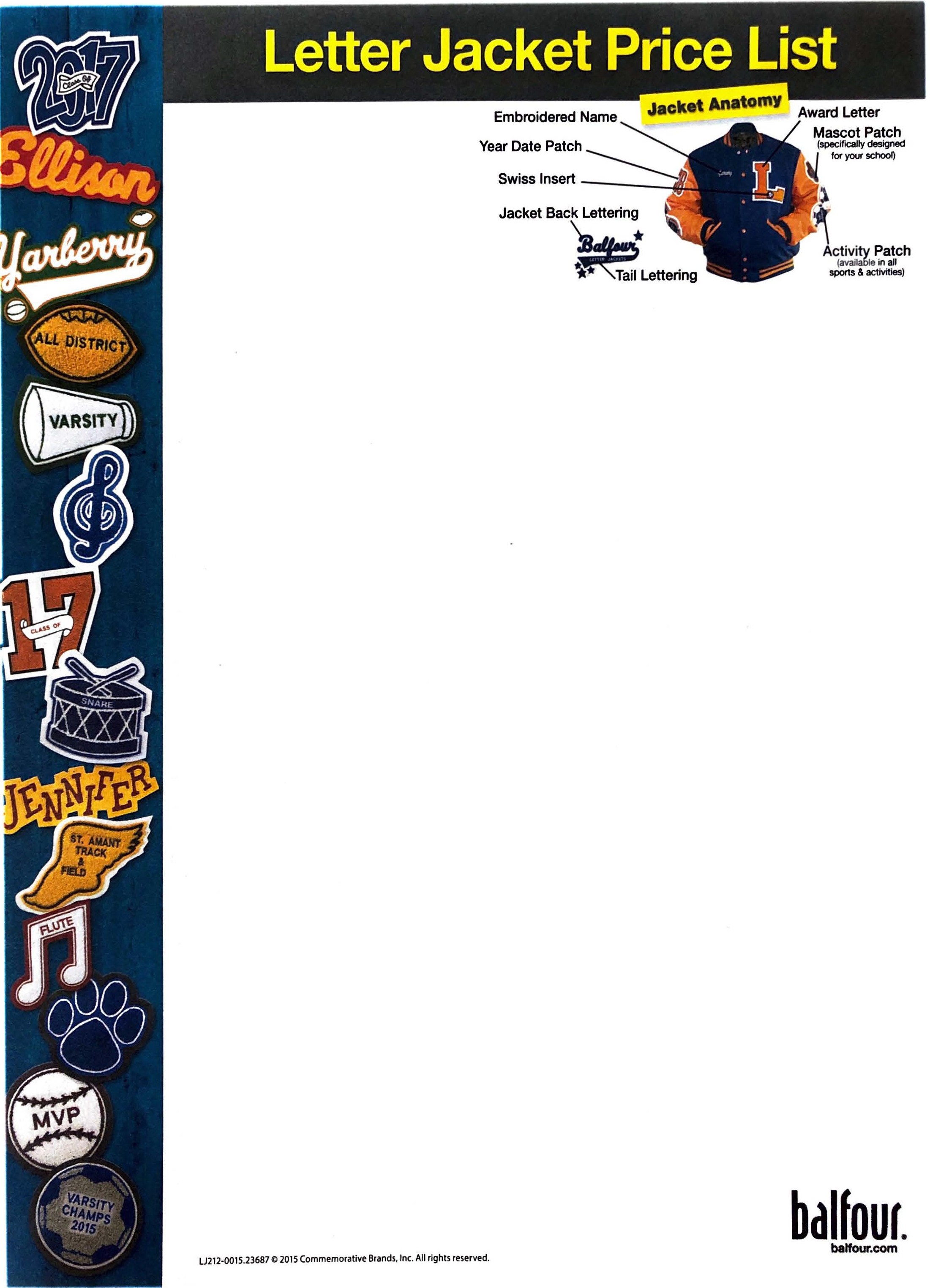 CONGRATULATIONSYour Official School Jacket isAVAILABLE NOW!!       Custom Jackets Starting at  $98.00!!Package and Personalization options are as follows:-Select a package of Custom Patches that Shows your Achievement-All Patches are Color Coordinated to Match your Official School Jacket body and sleeves-All Patches Ordered in a Package will be Sewn on FREE OF CHARGE!!Sleeves, Body, Letter, Patches, snaps,pockets, collar and trim will be produced in the appropriate School Colors.Package D:    boys vinyl sleeve…………………  $142                        boys leather sleeve…………….  $183                        girls w/sailor collar……………… $164Official Jacket with Your Letter sewn onGrad Year PatchEmbroidered name on Front                   Save $30 Package C:         boys vinyl sleeve……………. $199                            boys leather sleeve………… $240                            girls w/sailor collar…………. $219Official Jacket with Your Letter sewn onGrad Year PatchEmbroidered Name on FrontScript Straight Name on BackAny Sleeve Activity Patch                   Save $66 Package B:       boys vinyl sleeve…………….. $219                           boys leather sleeve………… $252                           girls w/sailor collar…………. $237Official Jacket with Your Letter sewn onGrad Year Patch with “Class Of”Embroidered Name on FrontScript Straight Name on BackAny 2 Sleeve Activity PatchesSave $93Package A:       boys vinyl sleeve…………….. $252                           boys leather sleeve…………. $293                           girls w/sailor collar…………. $274Official Jacket with Your Letter sewn onGrad Year Patch with “Class Of”Embroidered Name on FrontScript Straight Name on BackAny 3 Sleeve Activity PatchesSave $96Individual & Add-On Items (if no pack chosen)Grad Year Patch -2 or 4 digit……………. $33(add $5 for embroidered “Class Of’ sash)Script Name on Back Patch……..………. $40(Up to 6 letters-each add’l letter add $5)Sleeve Activity Patches………….………… $39Mascot Patch (Sleeve 4”-6”)……………. $39Mascot Patch (Back 10”-12”)…………… $44Embroidered Name on Front…………… $17Sew on Charge per patch…………………. $9Official School Jacket-Blank boys, wool body-vinyl sleeve………………….………… $98Official School Jacket-Blank boys, wool body-leather sleeve………………………. $133Official School Jacket-Blank girls, wool body-wool sleeve, w/sailor collar…………… $104Special Extras**Tail for Back Name……………………… $13Tail Lettering………………………………  $13Crazy Block Name………………………. $17Block Name…………………………………. $7Old English Name……………………….  $17Shapes Added to Back Name………. $17Embroidered Name on Back……….  $40Sailor Collar………………………………… $33Sailor Collar with Zipper……………..  $39**These Options added to individual or package pricingRegional RepresentativeMonte Reed502 Red Fox RunArcadia, In 46030317-606-8366montereed-balfour@outlook.com